Правила поведения 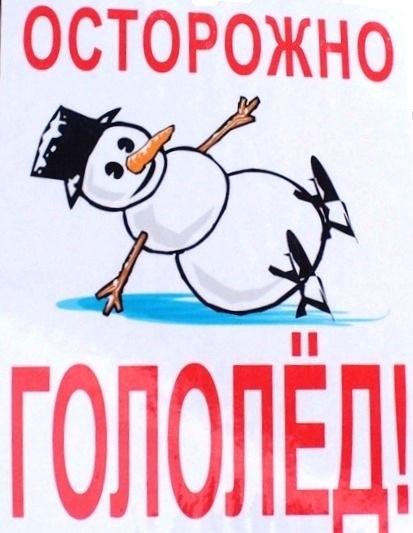 при гололёде и гололедице Гололёд - замерзание поверхности земли после дождя или измороси.Гололедица - замерзание поверхности земли после оттепели .Чтобы не получить серьёзную травму, находясь на природе при гололёде или гололедице, нужно соблюдать очень простые правила. Внимательно слушайте прогноз погоды: как правило, в нём всегда сообщают о гололёде или гололедице. Лучший способ сохранения равновесия на скользкой поверхности — использование обуви с металлическими набойками или обуви с ребристой подошвой. По улицам, покрытым слоем льда, передвигайтесь медленно.Старайтесь избегать обледенелых участков, идите по песку, который рассыпают на улицах. Наступайте на всю ступню, ноги слегка расслабьте в коленях, а в руках по возможности не держите никаких предметов. Если вы поскользнулись, постарайтесь удержать равновесие, балансируя руками. Чтобы избежать серьёзных травм, нужно научиться группироваться при падении. Почувствовав, что начали падать, сразу присаживайтесь, чтобы уменьшить высоту вашего падения.Если, несмотря на все предосторожности, вы всё-таки получили тяжёлую травму, немедленно обратитесь к врачу.